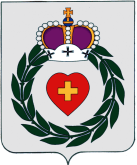      Администрациямуниципального образования сельского  поселения   село Ворсино   Боровского  района    Калужской области ПОСТАНОВЛЕНИЕ« 11»   января   2018  г.                    с. Ворсино                                                               № 3/1О внесении изменений в Постановление от 18.08.2017 г.  № 261 «О назначении ответственного лицаза реализацию муниципальной программы«Формирование современной городской среды» на 2018-2022 гг.          С целью контроля за реализацией Муниципальной программы «Формирование современной городской среды» на территории муниципального образования сельского поселения село Ворсино, в соответствии с Постановлением Правительства Российской Федерации от 10 февраля № 169 «Об утверждении Правил предоставления и распределения субсидий из федерального бюджета бюджетам субъектов Российской Федерации на поддержку государственных программ субъектов Российской Федерации и муниципальных программ формирования современной городской среды», администрация муниципального образования сельского поселения село Ворсино                                                                                   ПОСТАНОВЛЯЕТ:Внести изменение в Постановление от 18.08.2017 г. № 261 « О назначении ответственного лица за реализацию муниципальной программы «Формирование современной городской среды» на 2018-2022 гг.Пункт № 1 читать в новой редакции: «Назначить ответственного за реализацию Муниципальной программы «Формирование современной городской среды» на 2018-2022 гг. заместителя администрации муниципального образования сельского поселения село Ворсино Колюкаева Анатолия Викторовича.Контроль исполнения настоящего постановления оставляю за собой.Настоящее постановление вступает в силу с момента его подписания.Глава администрации муниципального образованиясельского поселения село Ворсино                                                                 Г.И. Гурьянов                исп.Мамедова О.Л.отпечатано3 экз.1-Колюкаеву А.В.2-в дело